ANGLES ET PARALLÉLISME Tout le cours en vidéo : https://youtu.be/OHGq5bqx11A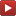 Partie 1 : Angles alternes-internes et angles correspondantsRemarques :Deux droites et une sécante déterminent deux couples d’angles alternes-internes et quatre couples d’angles correspondants.Ainsi, sur les figures précédentes, on peut trouver…Un autre couple d’angles alternes-internes : 	    Trois autres couples d’angles correspondants :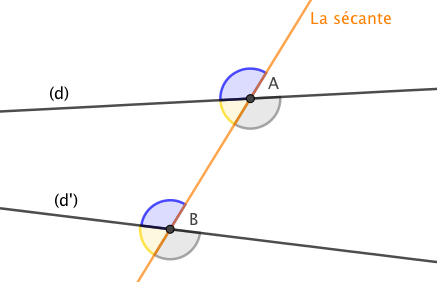 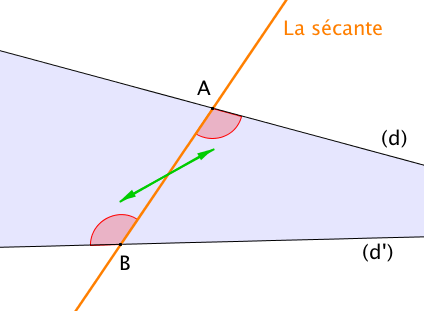 Partie 2 : Propriétés de parallélismeMéthode : Appliquer la propriété de parallélisme sur les angles alternes-internes Vidéo https://youtu.be/v7XmtQhOP9I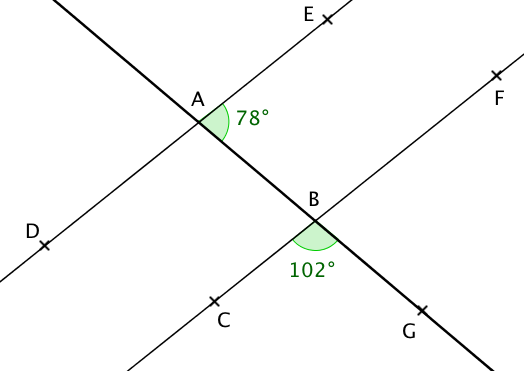 Sur la figure, les droites  et  sont-elles parallèles ?Correction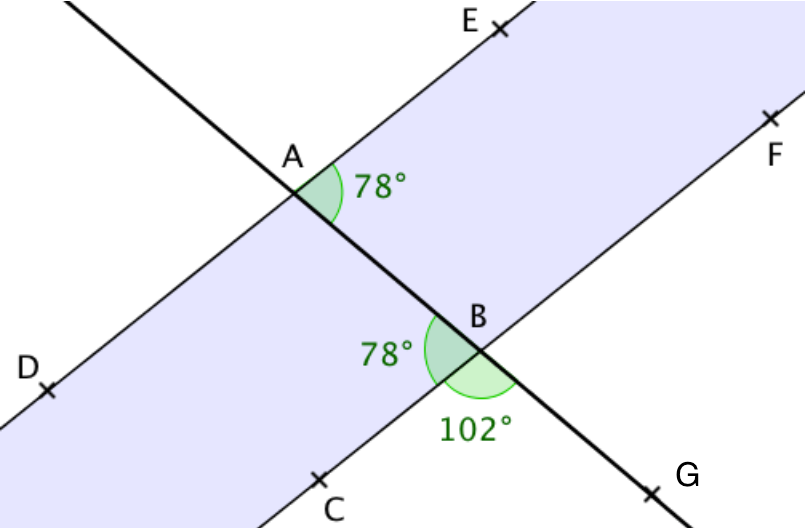 L’angle  est plat, donc : = 180 – 102 = 78°.Les angles  et  sont alternes-internes et égaux.Si deux angles alternes-internes sont égaux alors les droites sur lesquelles ils reposent sont parallèles.On en déduit que les droites () et () sont parallèles.Méthode : Appliquer la propriété de parallélisme sur les angles correspondants Vidéo https://youtu.be/FJVt0P83iCQSur la figure, les segments [EF] et [BC] sont parallèles.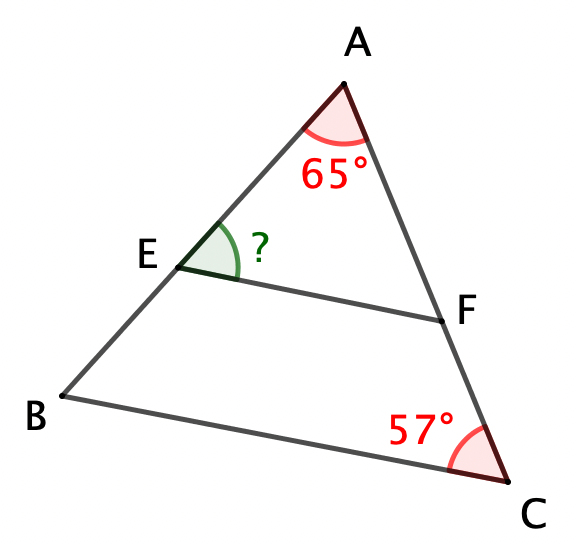 Calculer la mesure de l'angle .Correction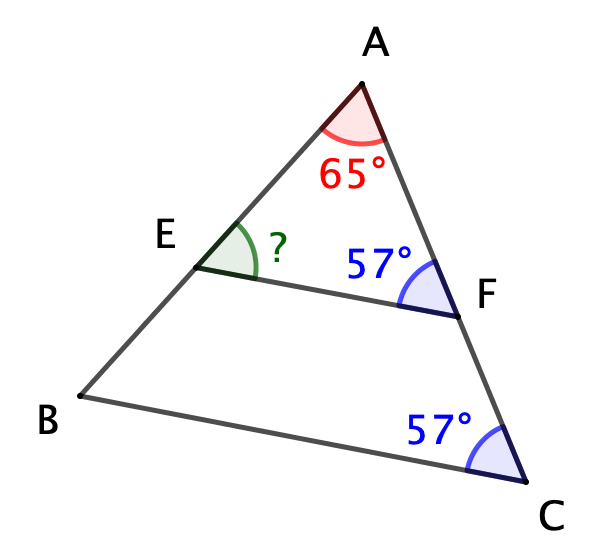 Les angles  et  sont des angles correspondants quireposent sur les droites parallèles (EF) et (BC).Si deux droites sont parallèles alors les angles correspondants reposant sur ces droites sont égaux.  Donc :  =  = 57°.D’après la règle des 180° dans le triangle AEF, on a :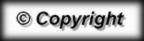 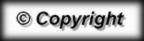 Angles alternes-internesAngles correspondantsOn dit que les deux angles marqués en rouge sont alternes-internes, si :ils se trouvent à l’intérieur (interne) de la bande formée par (d) et (d’),ils sont de part et d’autre (alternes) de la sécante,ils n’ont pas le même sommet.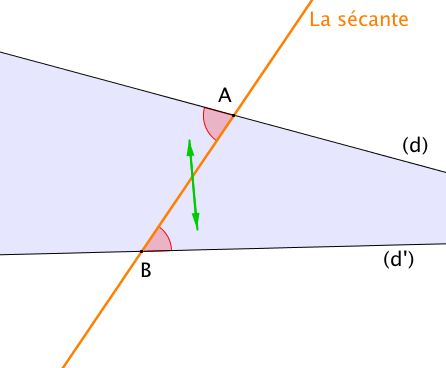  Vidéo https://youtu.be/c8CuPY-KaNMOn dit que les deux angles marqués en rouge sont correspondants, si :ils « regardent » dans la même direction.L’un se trouve à l’extérieur et l’autre à l’intérieur de la bande formée par (d) et (d’),ils n’ont pas le même sommet.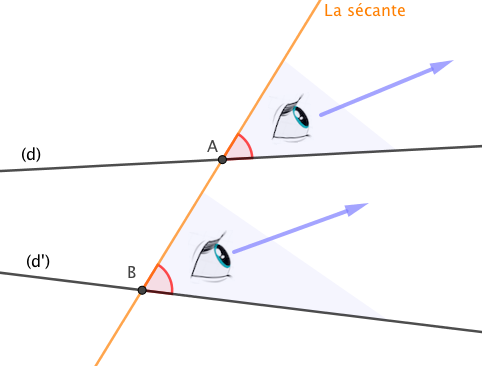  Vidéo https://youtu.be/ErUq2wdA_PEAvec les angles alternes-internesAvec les angles correspondants1) Si deux droites sont parallèles alors les angles alternes-internes reposant surces droites sont égaux.2) Si deux angles alternes-internes sont égauxalors les droites sur lesquelles ils reposent sontparallèles.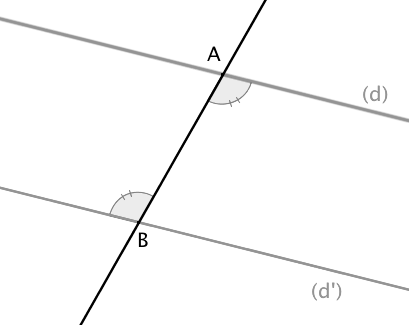 1) Si deux droites sont parallèles alors les angles correspondants reposant sur ces droites sont égaux.2) Si deux angles correspondants sont égauxalors les droites sur lesquelles ils reposent sont parallèles.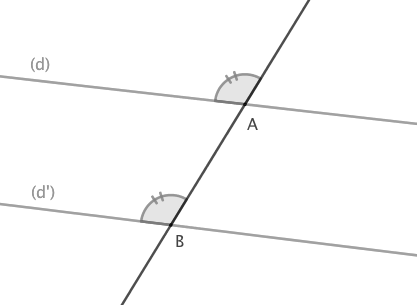 